主催：静岡商工会議所･静岡国際貿易経済協議会（SITEC）　共催：ジェトロ静岡貿易情報センター南米大陸の太平洋岸のほぼ中心に位置するペルーは、中南米諸国で日本と最も長い国交（1873年（明治6年）8月21日に友好通商航海条約を締結）を有する親日国で、現在では10万人超といわれる日系人が活躍されています。また、APEC、TPPなど多国間の経済・貿易自由化に向けた枠組みにも積極的に参画するほか、日本とは経済連携協定（EPA）を2012年3月に発効させています。近年、2国間貿易は拡大し、新たに進出する日系企業も増えています。中南米主要国の中で堅調な経済成長を続けるペルーは市場も着実に拡大しつつあり、輸出先や進出先としての魅力も増しています。こうしたペルーの今日の政治・経済概況について、ジェトロ・リマ事務所に2018年8月まで勤務されたジェトロ静岡・藤本所長にお話を伺いますので、皆さま奮ってご参加ください。◆日　時　　平成３０年１２月５日（水）　1４：０0 ～ 1５：３０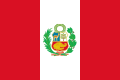 ◆会　場　　ホテルアソシア静岡　３階「橘」〔静岡市葵区黒金町５６〕◆テーマ　 『ペルーの政治経済概況および進出日系企業の動向について』◆講　師　　日本貿易振興機構（ジェトロ） 静岡貿易情報センター　所長　藤本雅之　氏（前・リマ事務所長）◆定　員　　３０名（定員を超えた場合は、ご連絡いたします）◆聴講料　　無 料◆申込み　　下記の参加申込書に必要事項をご記入の上、１１月２８日（水）までにFAXにて事務局宛てにご連絡ください。◆事務局　　静岡商工会議所　産業振興･地方創生部　産業振興課（小澤）TEL. 054-353-3401　FAX. 054-352-0405（切り取らずにご返送ください）静岡商工会議所　産業振興課 行（FAX.054-352-0405） 　　　　　平成３０年　　月　　日『ペルーの政治経済概況および進出日系企業の動向について』参加申込書事業所名　　　　　　　　　　　　　　　　　　　　　　　　　　　　　　　　　　氏　　名　　　　　　　　　　　　　　　（所属部署・役職：　　　　　　　　　　　　　　　　）氏　　名　　　　　　　　　　　　　　　（所属部署・役職：　　　　　　　　　　　　　　　　）氏　　名　　　　　　　　　　　　　　　（所属部署・役職：　　　　　　　　　　　　　　　　）※ご記入いただいた情報は当セミナー参加者名簿の作成のほか、主催団体からの各種連絡・情報提供のために利用する場合がございます。ペルーの政治経済概況および進出日系企業の動向について